Zajęcia programowe 04.05.2020rTemat tygodnia: Polska to mój domTemat dnia: Mój domCele ogólne:- kształtowanie przynależności do rodziny- uwrażliwianie na potrzebę zapamiętywania swojego adresu zamieszkaniaDziecko:- podejmuje samodzielną aktywność poznawczą- rozwija swoje poczucie przynależności do rodziny- wypowiada się w sposób zrozumiały dla innych- uczestniczy w zabawach ruchowych, rytmicznych- wypowiada się poprawnie na określony temat- dokonuje podziału wyrazów na sylaby- odczytuje globalnie krótkie, proste wyrazy- klasyfikuje przedmioty według koloru- potrafi wykazać się pomysłowością w pracy plastycznej- rozwija pomysłowość i twórczość poprzez zabawęŚrodki dydaktyczne: wiersz A. Bernat „Dom”, klocki, ilustracje domów: dużych, małych, o różnych kształtach i kolorach, napis dom, tekturkę pod makietę, kolorowy papier, klej, nożyczki, różne opakowania(pudełka) po herbacie, syropach, lekach, blok techniczny, kredki, farby, plastelina, kilka dużych kółek w różnych kolorachPrzebieg zajęć:Zabawy rozwijające sprawność fizyczną„Koniki” – zabawa bieżna, dziecko biega truchtem(wolno) a następnie galopem(szybko) w różnych kierunkach„Koniki skaczą” – dziecko w biegu przeskakuje przez przeszkody, rozłożone na dywanie przedmioty np. klocki, pudełka„Marsz uspokajający” – dziecko maszeruje po kole„Domy z klocków” – zabawy konstrukcyjneKonstruowanie z różnego rodzaju klocków domów, tworzenie budowli. Rozmowa z dzieckiem na temat miejsca, w którym mieszka. Dziecko podaje co mu się kojarzy ze słowem dom np. mama, tata, rodzeństwo, spokój, ciepło, miłość, bezpieczeństwo. Zapamiętuje swój adres zamieszkania„Duzy i mały dom” – zabawa ruchowa orientacyjno-porządkowaDziecko porusza się po dywanie w rytm piosenki, na przerwę w muzyce i hasło mały dom dziecko przykuca i układa ręce nad głową w kształcie daszku, na hasło duży dom staje na palcach i układa z rąk daszek nad głowąhttps://www.youtube.com/watch?v=fuCnZ4iHmmM„Dom” – słuchanie fragmentu wiersza A. Bernat„Dom” fragment     Anna BernatZwierzęta kochają i łąkę i las,a ryby swą rzekę jak nikt.Ptaki tu drzewa mają,by wracać do gniazd,a kwiaty w ogrodzie swój świat (…)Na ziemi jest wiele i wiosek i miast.Jak wiele, któż zliczy je, kto?Jedno miejsce jest nasze, by przeżyć swój czas,o miejscu tym mówi się DOM.Na ziemi, to każdy z nas wie,jest miejsce gdzie dobrze mu jest!Rozmowa z dzieckiem na temat treści wiersza. Dziecko opowiada jak mogą wyglądać domy różnych zwierząt np. niedźwiedzia, lisa, zająca, wiewiórki, ptaków, psa, krowy, kury, chomika oraz jak wygląda ich własny domZabawa muzyczno-ruchowa do piosenki „Maszerują dzieci drogą”https://www.youtube.com/watch?v=urLZOP2MtVsI. Maszerują dzieci drogą raz, dwa, trzy        marsz po kole, klaskanie na raz, dwa, trzyLewą nogą, prawą nogą, raz, dwa, trzy         wystawianie nóg, klaskanieA nad drogą słonko świeci                               machanie rękami nad głowąi uśmiecha się do dzieciraz, dwa, raz, dwa, trzy                                     klaskaniena samą muzykę dziecko swobodnie podskakujeII. Maszerują dzieci drogą raz, dwa, trzy         marsz po kole, klaskanie na raz, dwa, trzyLewą nogą, prawą nogą, raz, dwa, trzy           wystawianie nóg, klaskanieNaprzód zuchy, naprzód śmiało                       ręce na bioderka, krok dostawny(nóżka goni                                                                                nóżkę) raz na jedną raz na drugą nogębędzie przygód tu niemałoraz, dwa, raz, dwa, trzy                                      klaskaniena samą muzykę dziecko swobodnie podskakuje powtarzamy pierwszą część„Domy i domki” – zabawa dydaktycznaNa dywanie rozkładamy ilustracje domów: małych, dużych, w różnych kształtach i kolorach. Dziecko opisuje domy, które widzi, wskazuje te, które mu się najbardziej podobają, w których chciałoby mieszkać. Dziecko wyklaskuje sylabę w wyrazie dom, zauważa, że jest tylko jedna, odczytuje globalnie wyraz dom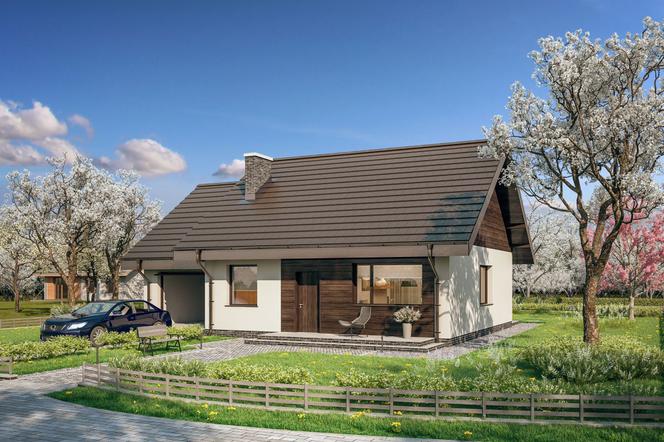 dom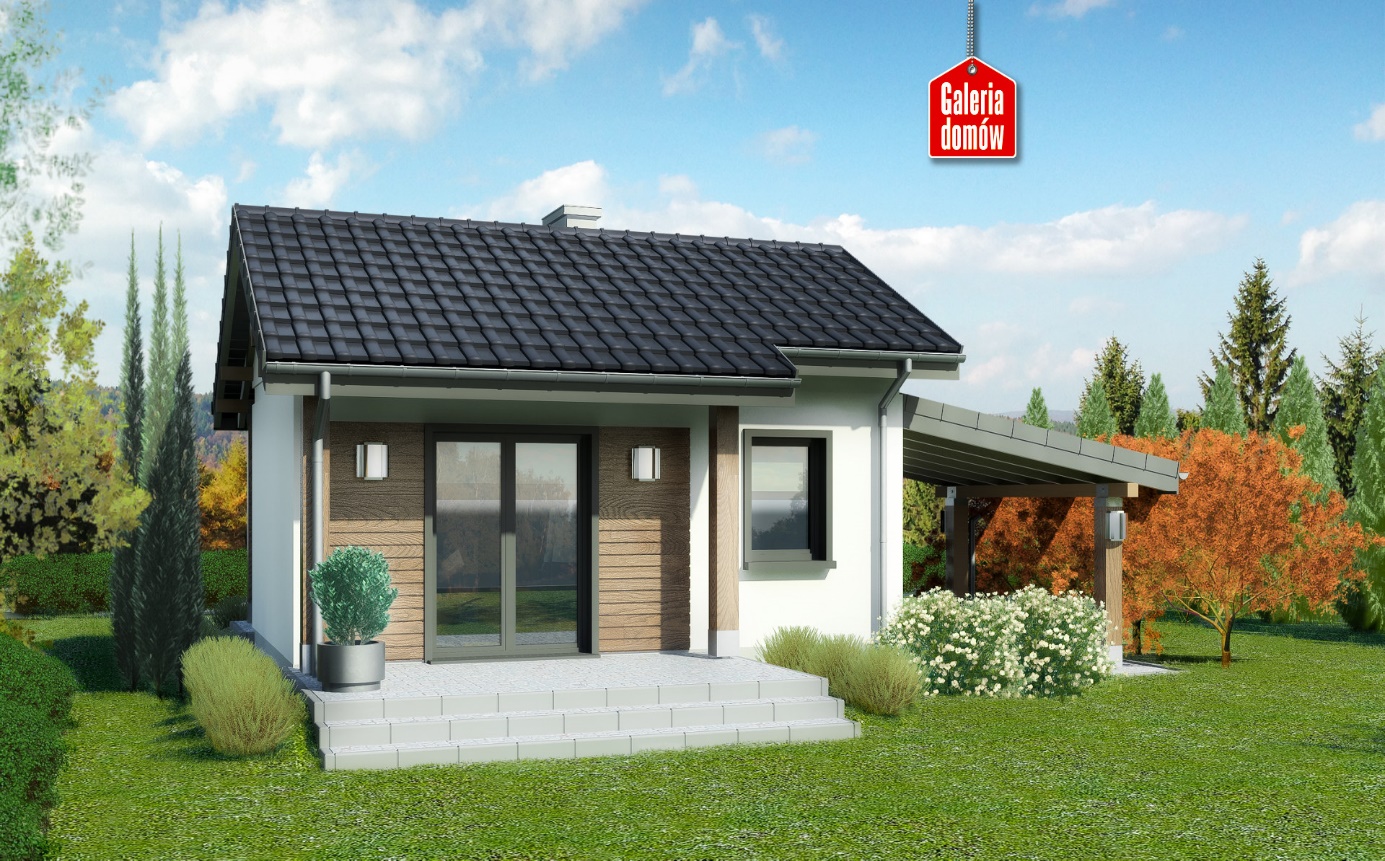 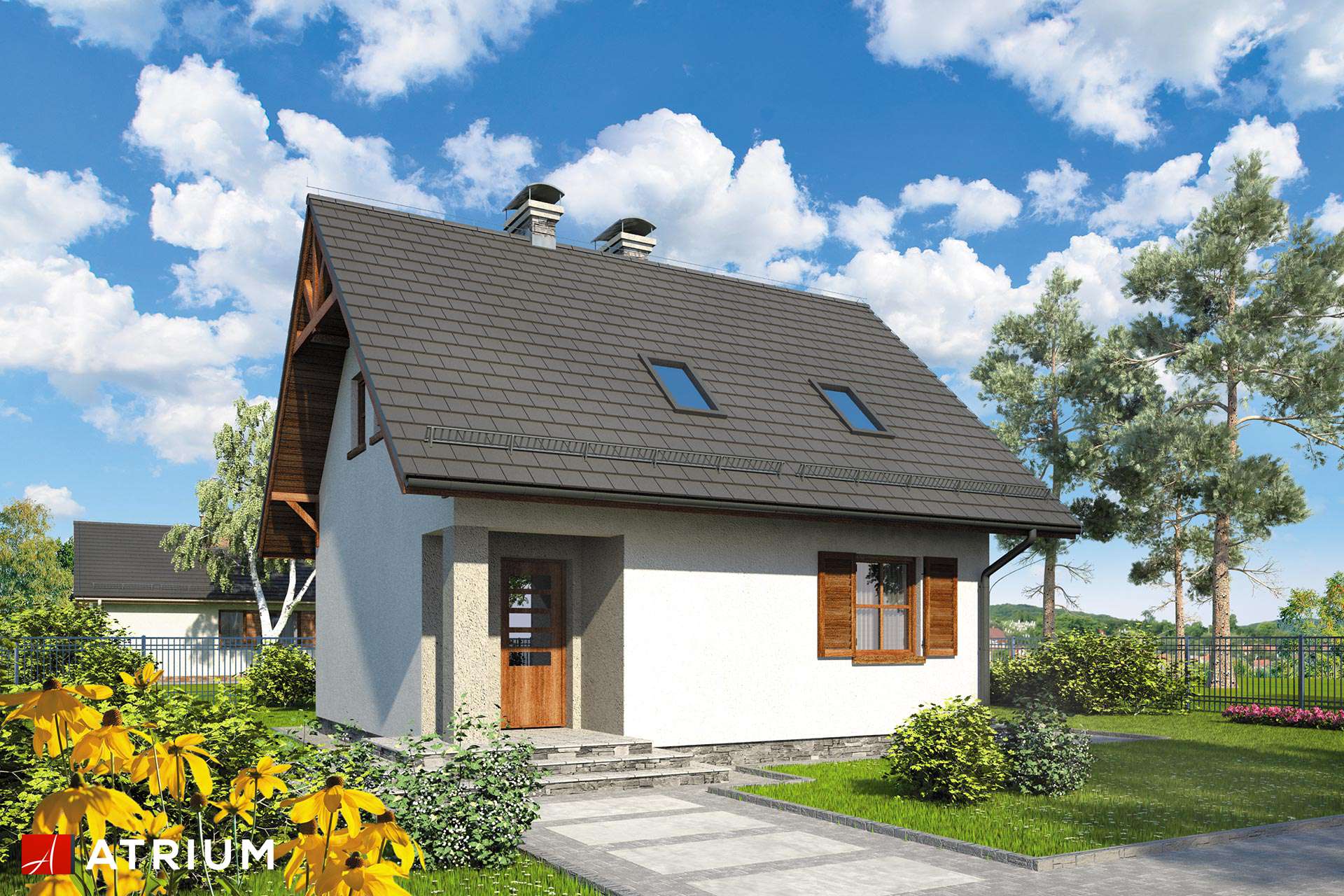 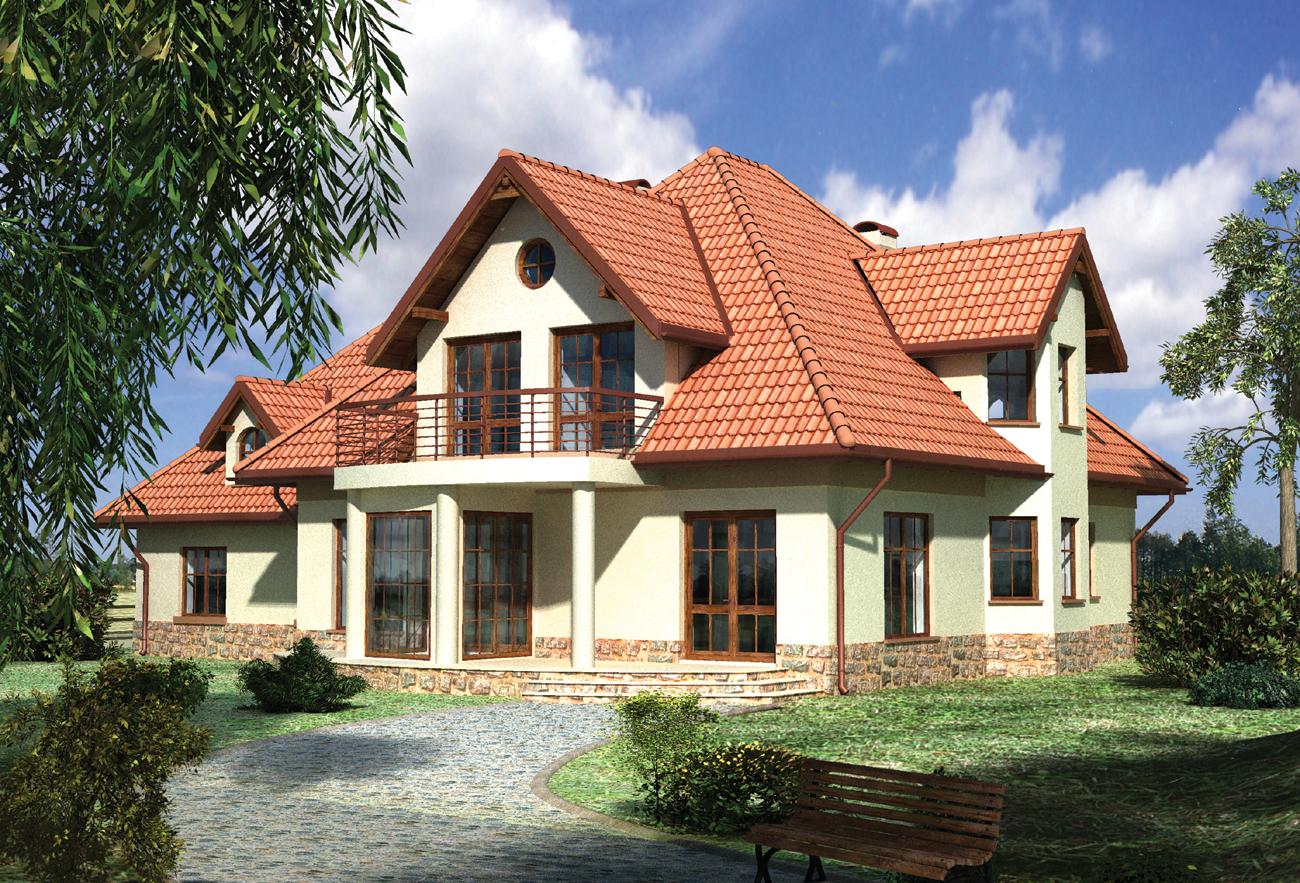 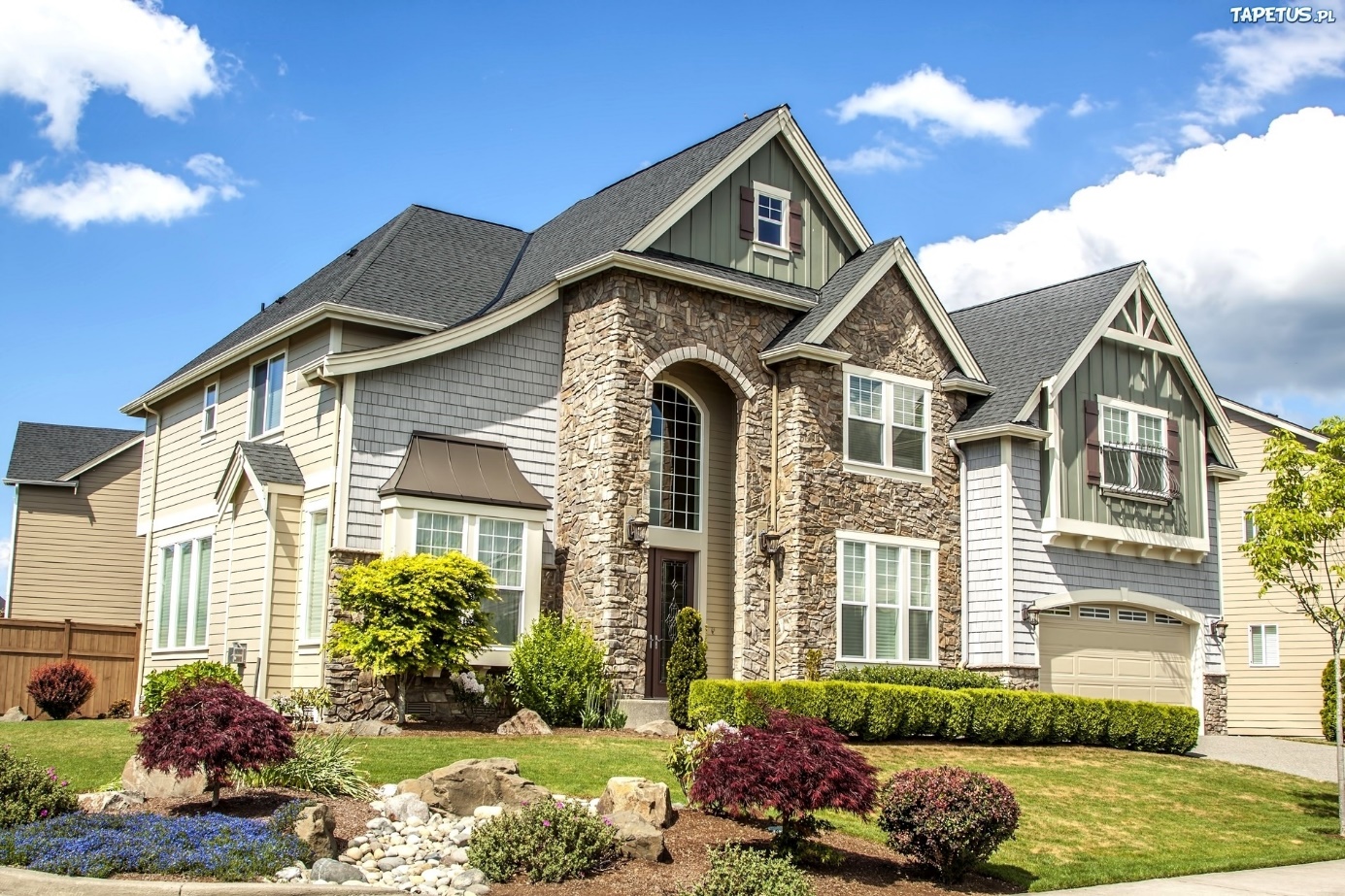 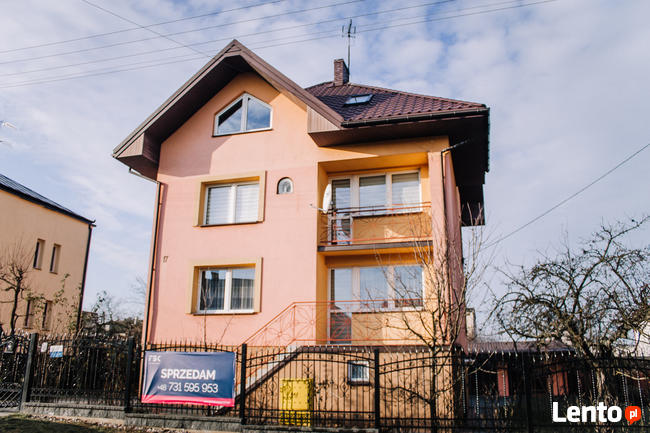 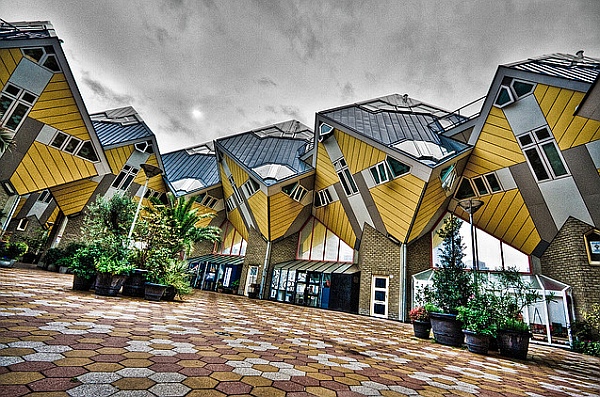 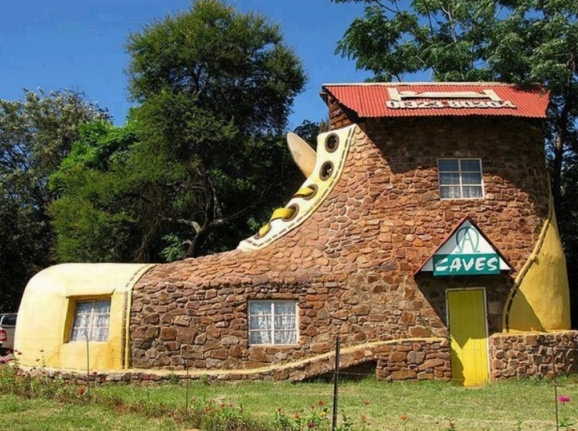 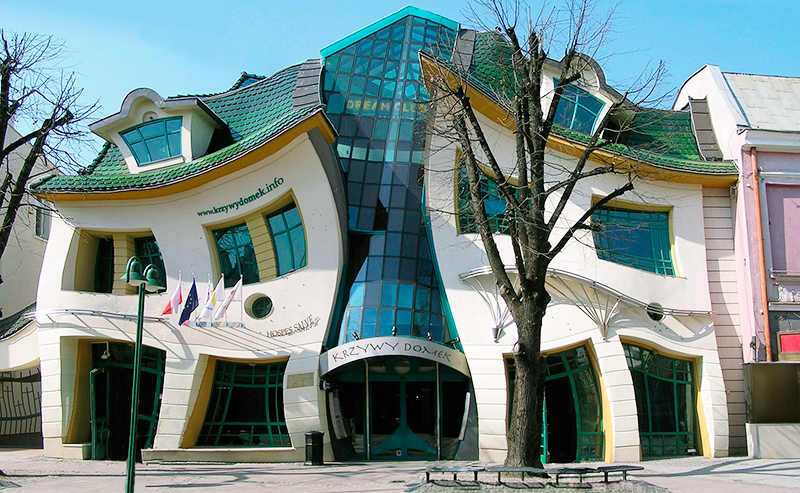 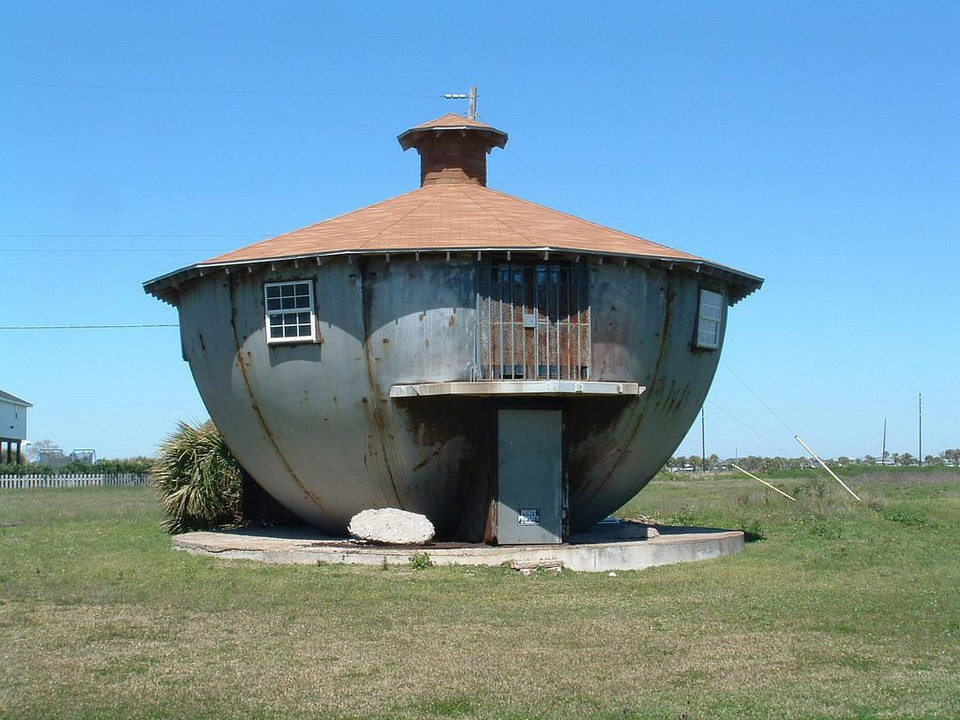 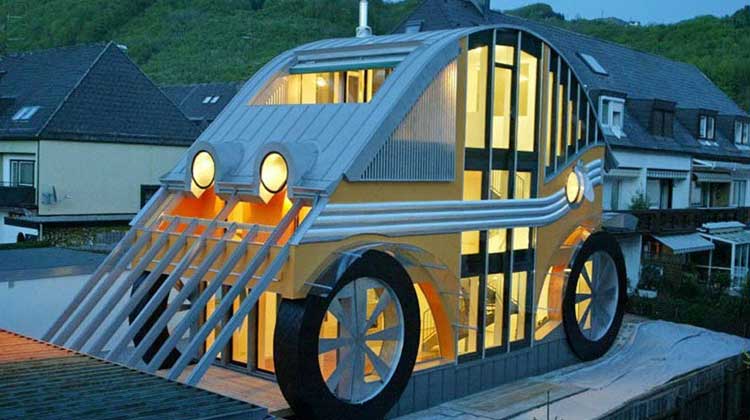 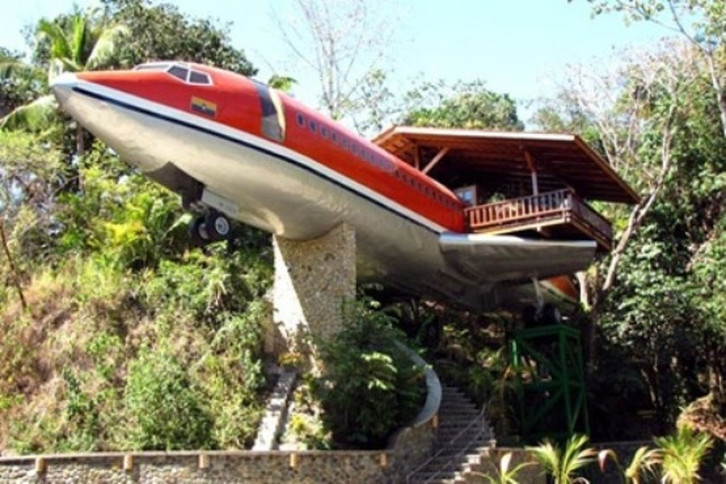 „Kolorowe domy” – zabawa ruchowaRozkładamy na dywanie kolorowe kółka. Dziecko porusza się w rytm melodii z zadania nr 3 dzisiejszych zajęć. Na przerwę w muzyce i hasło do domu czerwonego wskakuje na kółko w wymienionym kolorze, zabawę powtarzamy tyle razy w ilu kolorach mamy kółka„Nasze domy” – wykonanie makiety domówPrzygotowujemy tekturkę pod makietę, kolorowy papier, klej, nożyczki, różne opakowania(pudełka) po herbacie, syropach, lekach, blok techniczny, kredki, farby, plastelinę. Pudełka oklejamy papierem kolorowym, możemy dorysować okna, drzwi, możemy wyciąć z brystolu drzewa i pokolorować je kredkami lub farbami, można ulepić z plasteliny zwierzątka. Pełna swoboda w wykonaniu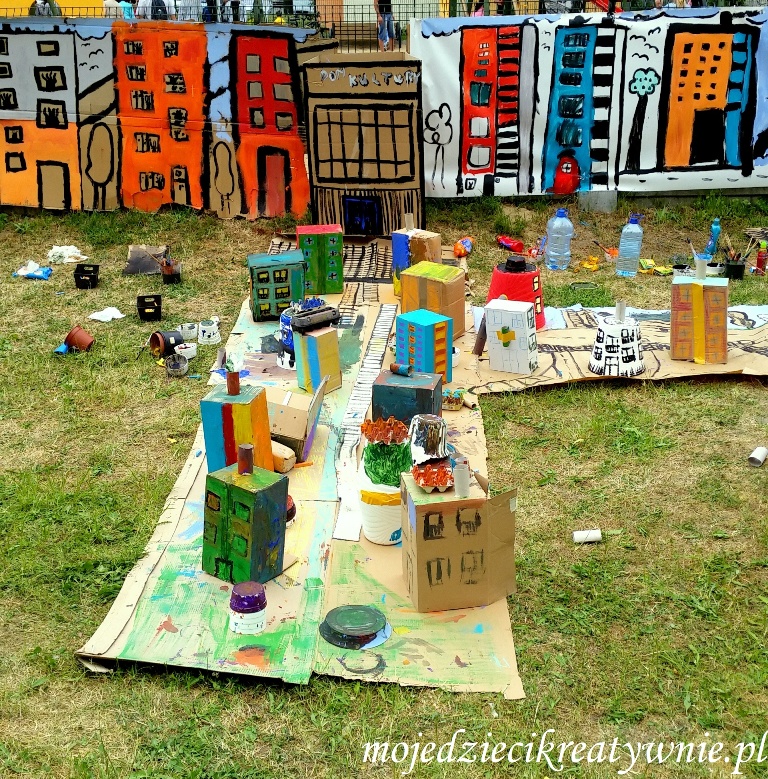 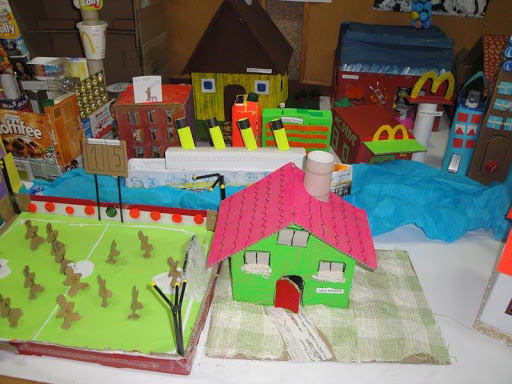 Informacje dodatkoweCo nam będzie potrzebne w tym tygodniu: rolka po papierze toaletowym, pięć domków z figur geometrycznych: zielone kwadraty, czerwone trójkąty, po pięć konturów: niebieskich kotów, pomarańczowych piesków, kolorowych pawi(zwierzątka odrysować i wyciąć z wyznaczonego kolorowego papieru), kolorowy kontur w kształcie owalu, kolorowe paski bibuły lub wstążek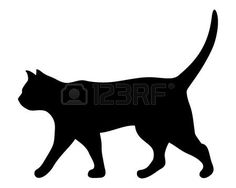 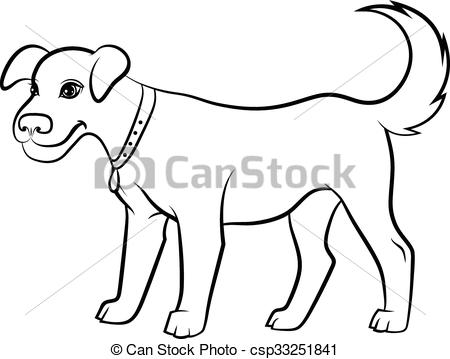 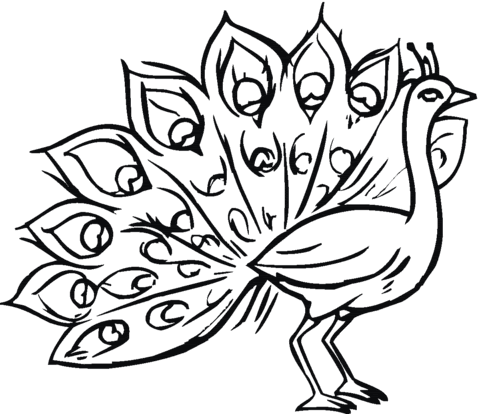 